綠惜盛事選舉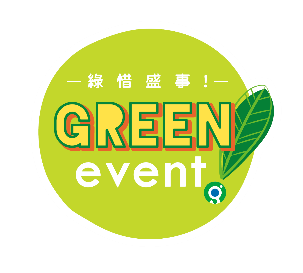 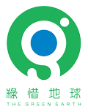 參選表格填妥之表格，請於2019年3月13日或之前電郵至綠惜地球 info@greenearth-hk.org活動的環保措施活動有預訂的環保目標嗎？
環保措施的的成效
其他補充資料歡迎以其他方式例如Powerpoint、照片、短片說明以上資料。 如欲知道更多綠惜盛事的行動資料，請參閱由綠惜地球製作的《綠惜盛事減廢實戰手冊》
http://greenearth-hk.org/download/greeneventhandbook.pdf主辦單位資料主辦單位資料主辦單位名稱：主辦單位名稱：聯絡人姓名：職位：聯絡電話：聯絡電話：電郵：電郵：參選活動資料參選活動資料活動名稱：活動名稱：活動舉行日期：活動舉行日期：活動類型（如跑步比賽/步行籌款/嘉年華）：活動類型（如跑步比賽/步行籌款/嘉年華）：活動地點/路線：活動地點/路線：活動網頁（如有）：活動網頁（如有）：參加人數：參加人數：針對的物資/ 事項具體環保措施(可包括避免、減量、重用、回收各項措施
可包括活動籌備期、報名期、活動日、活動後跟進)活動報名/ 宣傳場刊/ 活動宣傳品食物/ 飲品之選擇及採購食品/ 飲品包裝餐具/ 食物容器剩食/ 廚餘紀念品/ 選手包/ 證書膠袋/ 行李袋碳排放舞台裝置/ 橫額/ 指示牌垃圾筒及回收設施回收物品之處理垃圾之處理環保信息推廣計時晶片/ 號碼布（如有）山野保育（如適用）(請自行加入其他物資/ 事項)款細則及聲明參選單位或提名人必須同意及遵守選舉所有條件及準則。如有任何爭議，綠惜地球保留最終決定權。參賽單位須提供正確個人及機構資料，並確保填寫報名表格內之全部內容正確無誤。如未有提供資料、資料有誤或重複參加者，其參選資格將被取消。如發現參加者以虛假資料參加，或以任何方式擾亂或操控活動，綠惜地球有權取消有關人士的參加資格，而毋須事先通知、作出解釋或補償。大會將不會發還提交之文件，建議參賽單位自行存檔備份。參賽單位應擁有所提供予大會之圖片及短片的版權，並同意大會公開用作宣傳及個案分享。大會有權就評審所需向參賽單位索取進一步資料。參賽單位亦須同意大會將其參賽活動環保措施、機構名字及相關相片等資料公開作宣傳及個案分享。參賽單位的聯絡人及個人資料絶對保密。除接收有關「綠惜盛事選舉」的資訊外，本人同意/不同意綠惜地球使用本人以上個人資料作推廣綠惜地球各類活動之用，並同時訂閱綠惜通訊，以電郵免費接收環保資訊及綠惜活動消息。（請删去不適用者）姓名：簽名：日期：